ГРУЗИЯ + АРМЕНИЯТаинственный КавказТбилиси – Мцхета – Уплисцихе – Тбилиси – Мирзаани – Бодбе – Сигнахи – Греми – Цинандали – Телави – Икалто – Алаверди – Тбилиси – Ананури – Гудаури – Степанцминда (Казбеги) – Тбилиси – Баграташен – Ахтала – Ахпат – Санаин – Одзун – Фиолетово – Дилижан – Агарцин – озеро Севан – Севанаванк – Ереван – Хор Вирап – Арени – Нораванк – Джермук – Карахундж – Хндзореск – Татев – Ереван – Гегард – Гарни – Ереван – Эчмиадзин – Звартноц – Ереван – Амберд – Ереван
14 дней/13 ночей Период действия программы: 01.01.2019 – 31.12.2019Номер тура: ATI 031Стоимость тура на человека, USDВ стоимость включено:- размещение в двухместном номере в отелях 3* на базе ВВ- указанные в туре обеды и ужины в лучших ресторанах с армянской кухней, в гостиных и сельских домах с национальным колоритом- трансферы в/из аэропорта- транспорт на всем протяжении тура- все указанные в туре экскурсии- услуги русскоговорящего гида для экскурсий по маршруту- входные билеты в достопримечательности- дегустации вина и коньяка- налогиДополнительно оплачивается:- международный авиаперелет- медицинская страховка- любые личные расходы- чаевые и услуги портье- расходы в случае госпитализации или эвакуации- прочие услуги, не указанные выше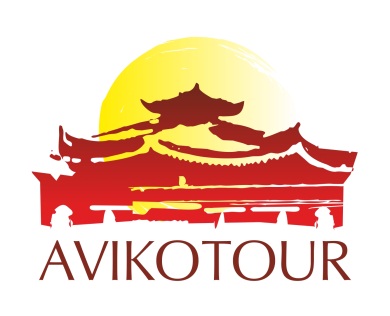 ООО «Авико Тур» 01021, Украина, г. Киев, ул. Липская 15ВТел./Факс: 044 253 85 25, Email: info@aviko-tour.com.ua www.aviko-tour.com.ua«Aviko Tour» LTD., Ukraine, Kiev, Lipskaya street, 15VTel./Fax: 044 253 85 25, Email: info@aviko-tour.com.ua www.aviko-tour.com.uaДень/городПрограмма1 деньТбилисиИндивидуальный экскурсионный тур в Грузию и Армению начинается с прибытия в Тбилиси.Встреча в аэропорту и трансфер в отель.Тбилиси – столица Грузии, ее культурный, экономический и политический центр, а еще безумно интересный и многоликий город. Свое название он получил из-за теплых серных источников (в переводе с грузинского «тбили» значит «теплый»). До 1936 года город именовался Тифлис.После небольшого отдыха Вас ждет знакомство с достопримечательностями Тбилиси. Вы посетите:- кафедральный собор Сиони – один из самых известных памятников старого Тбилиси. На протяжении веков храм Сиони много раз подвергался разрушению, потом восстанавливался и переделывался. В интерьере храма сохранились фрески русского художника Г.Г. Гагарина. Первое место среди храмовых реликвий занимает очень древний крест Св. Нины. Собор также известен своими чудотворными иконами;- собор Метехи, стоящий у самого края каменистого берега Куры и бывший в прошлом крепостью и резиденцией грузинских царей;- крепость Нарикала, что означает «Неприступная крепость», которую называют душой Тбилиси и которая считается самым известным памятником старого города. Крепость стоит на горе Мтацминда, и с нее открывается захватывающая дух панорама города;- Абанотубани – уникальный район серных бань в центре Тбилиси. Первые бани появились здесь еще в 16 веке, однако, по легенде, сам город основанием обязан именно источникам. Здесь можно увидеть аккуратные купола почти на уровне земли и, главное, испробовать на себе целительное воздействие естественных серных источников.Ужин с национальной музыкой и танцами.Ночь в отеле.2 деньТбилисиМцхетаУплисцихеТбилисиЗавтрак в отеле.После завтрака Вы посетите город Мцхета – первую столицу Грузии. Город расположен в месте слияния двух горных рек – Арагви и Куры на невысокой речной террасе, в окружении величественных горных вершин. Такого количества святых и культовых мест, как в городе Мцхета, нет больше во всей Грузии. За это древний город называют вторым Иерусалимом.В городе Мцхета Вы посетите:- кафедральный собор Светицховели, который является самым главным храмом Грузии. Название собора в переводе означает «животворящий столп». Храм был построен в честь 12 апостолов. Еще с 1010 года храм существует в том виде, в котором туристы могут увидеть его и сейчас;- монастырь Джвари, расположенный на вершине грузинской горы между реками Арагви и Кура. Этот памятник грузинской средневековой архитектуры внесен в список Всемирного наследия ЮНЕСКО. «Крест» – вот что обозначает «Джвари» в переводе с грузинского. На пике этой горы еще в 4 столетии Святая Нино воздвигла деревянный крест как символ победы христианской веры над языческой. По легенде, Крест помогал исцелять верующих от болезней. Спустя два столетия на его месте построили небольшую церковь, и впоследствии, рядом с церковью возник и монастырь, ставший религиозным центром Грузии.После Вы посетите Уплисцихе – древний пещерный город в Горийском районе Грузии. Это удивительное место с почти 3-хтысячелетней историей образовалось предположительно около 1000 года до н.э. и окончательно опустело только в 19 веке. Город является уникальным местом в археологическом плане. Здесь сохранились сооружения, построенные на протяжении нескольких тысячелетий. Это один из важнейших памятников культуры грузинского народа.Возвращение в Тбилиси.Ночь в отеле.3 деньТбилисиМирзааниБодбеСигнахиЗавтрак в отеле.После завтрака Вас ждет экскурсия в восточную часть Грузии – Кахетию – самый плодородный район в Грузии и родину лучшего вина на всем постсоветском пространстве. Гектары виноградников, множество древних храмов и монастырей, сонные городишки с черепичными крышами: иногда начинает казаться, что это вовсе и не Грузия, а Прованс или Тоскана.Вы посетите:- дом-музей Нико Пиросмани в деревне Мирзаани;- винный погреб «Слезы Фазана», где Вас ждет дегустация различных сортов вина;- Бодбе – монастырский и епископальный комплекс Св. Георгия Победоносца и Св. Нино, общенациональную грузинскую святыню. Здесь, в кафедральном соборе, покоятся останки равноапостольской Нино Каппадокийской – великой крестительницы Грузии, близкой родственницы святого великомученика Георгия. С территории монастыря открывается чарующая панорама Алазанской долины и заснеженных вершин Кавказских гор.Обед рядом с монастырем Бодбе.Прибытие в Сигнахи – маленький городок на склоне горы, расположенный на террасах, соединяющихся извилистыми крутыми улицами. Город славится своей одноименной крепостью, входящей в список самых известных и крупных крепостей Грузии. Стены Сигнахской крепости чудесным образом уцелели, и сегодня окружают старую часть города, откуда открывается замечательный вид на Алазанскую долину. Именно в этом городе знаменитый грузинский художник Нико Пиросмани подарил свой миллион алых роз известной актрисе.Ужин и ночь в отеле.4 деньСигнахиГремиЦинандалиТелавиИкалтоАлавердиТбилисиЗавтрак в отеле.После завтрака Вы посетите:- Греми – замок и старинную крепость, которая в 15 веке была царской резиденцией и оживленным торговым центром Великого Шелкового пути. Сегодня в замке Греми можно увидеть прекрасную церковь Св. Архангелов. На территории замка активно ведутся раскопки, в результате которых обнаружены крытый рынок, караван-сарай, жилые постройки, бассейны, башня и дворцовая баня;- Цинандали – знаменитый поселок Кахетии, известный центр виноделия, где расположено одноименное родовое поместье князей Чавчавадзе. В доме-музее сохранен прежний интерьер, средневековая мебель, а также личные вещи бывших хозяев. Особого внимания заслуживает приусадебная винодельня – марани, которая по площади примерно равна всему господскому дому, а в ее подвалах хранится уникальная коллекция вина;- Телави – административный центр Кахетии, расположенный в Алазанской долине на высоте 490 м над уровнем моря. Это одно из мест действия известного советского фильма Георгия Данелия «Мимино». Пейзажи Телави и его окрестностей очень впечатляют. Вас ждет обзорная экскурсия по городу.Обед в городе Телави.После обеда Вы посетите:- Икалто – небольшой монастырь, который состоит из трех храмов и хозяйственной постройки, сооруженных в 8 веке. Монастырь имел свою академию, и потому долгое время являлся одним из значимых культурных центров страны. Согласно легендам, именно в древней академии Икалто учился великий грузинский поэт Шота Руставели;- Алаверди – мужской монастырь святого Георгия. По сравнению с другими религиозными сооружениями Грузии, это здание отличается особым величием и монументальностью. В настоящее время в соборе находятся мощи святителя Иосифа и останки равноапостольской Нино Каппадокийской. Особенностью этого храма является и то, что здесь сохранились потрясающие соборные росписи 15 века.Возвращение в Тбилиси.Ночь в отеле.5 деньТбилисиАнануриГудауриСтепанцминда (Казбеги)
ТбилисиЗавтрак в отеле.После завтрака Вы посетите:- Ананури – крепость и монастырь, один из лучших памятников зодчества ранней феодальной Грузии, который находится на берегу Жинвальского озера. Здесь собраны сооружения культового, военного и гражданского характера;- Гудаури – бурно развивающийся в последние годы горный курорт на южных склонах Большого Кавказского хребта, очаровывающий гостей огромными возможностями для активного отдыха в горах, удивительными пейзажами и гостеприимной атмосферой. Находится на высоте 2196 метров над уровнем моря.- Степанцминду (Казбеги) – городок, лежащий прямо у подножия горы Казбек. Здесь Вы посетите Свято-Троицкую церковь Гергетис Цминда Самеба, которая была построена в 14 веке и  располагается на высоте 2170 м у подножья горы Казбек, откуда открываются ошеломляющие виды на Кавказские горы и селение Степанцминда.Обед.Возвращение в Тбилиси.Ночь в отеле.6 деньТбилисиБаграташенАхталаАхпатЗавтрак в отеле.После завтрака Вы посетите кафедральный собор Самеба, который был построен на холме Св. Илии. Возведение храма проводилось на деньги горожан и богатых жителей. Сейчас это самый большой собор в Грузии.После Вас ждет шопинг сувениров и местных продуктов – вина, чачи, чурчхелы и т.д.Пересечение армяно-грузинской границы в пограничном пункте Баграташен.Переезд в Ахпат.По дороге Вы посетите Ахталу – городок у подножия Лалвара, на левом берегу Дебеда. В конце 19 века французский археолог Жак де Морган обнаружил в Ахтале каменные гробницы, глиняные, бронзовые и железные находки, датируемые 8 веком до н.э. Монастырь Ахталы – один из тех православных комплексов, строительство которых совпало с периодом Возрождения в Армении. Церковь Св. Астватсатсин Ахталы (Св. Богородицы) была крупнейшим православным монастырем Северной Армении, а в 12-13 веках служила духовным, образовательным и культурным центром.Прибытие в Ахпат.Ночь в отеле.7 деньАхпатСанаинОдзунФиолетовоДилижанАгарцинозеро СеванЗавтрак в отеле.После завтрака переезд к озеру Севан.По дороге Вы посетите:- Ахпат – монастырь, принадлежащий к числу выдающихся произведений средневековой Армении, художественные достоинства которого выходят за рамки национальной культуры. Благодаря уникальности архитектуры и сохранению аутентичности всех построек монастырский комплекс в 1996 году был внесен в список Всемирного наследия ЮНЕСКО;- Санаин – монастырь, построенный в 10 веке. Он состоит из церквей Сурб Аствацацин и Аменапркич, школы, академии, колокольни, самого большого в Армении книгохранилища, часовни Сурб Григор. Вместе эти сооружения представляют уникальный архитектурный ансамбль, который был внесен в Список мирового наследия ЮНЕСКО в 1996 году;- Одзун – армянский монастырь 6 века. За всю свою историю он несколько раз реконструировался и реставрировался. Последняя реставрация была завершена в 2014 году. При проведении подготовительных работ были обнаружены фрагменты орнамента и образцы черепицы 6 века, предметы старинного быта;- Фиолетово – село, где проживает община русских молоканов. Молокане – особая этнографическая группа русских, отделившаяся от Русской православной церкви в 16 веке. В 19 веке молокане, спасаясь от притеснений, стали переселяться на окраины империи, в частности в Армению и Украину. Они по-прежнему сохраняют свою веру и традиции;- Дилижан – горноклиматический и бальнеологический курорт со специфической флорой и фауной. Климат окрестностей города Дилижан, расположенного на высоте около 1400 метров над уровнем моря, мягок и довольно сух. Центр города расположился на правом берегу реки Агстев, здесь сосредоточены его жилые кварталы и магазины. Здесь же находится отреставрированный квартал исторической застройки. На левом берегу реки расположилась курортная зона со множеством санаториев, домов отдыха и пансионатов. Здесь находятся минеральные источники «Дилижан», богатые углекислым газом, вода из которых является аналогом боржомских вод;- Агарцин – средневековый монастырский комплекс, построенный в 10-13 веках. В комплекс монастыря входят три церкви, трапезная и остатки усыпальницы царского рода Багратидов. Кроме того, на территории монастыря есть древние хачкары.Обед.После обеда переезд к озеру Севан.Размещение в гостином доме.Ужин и ночь в гостином доме.8 деньОзеро СеванСеванаванкЕреванЗавтрак в гостином доме.После завтрака Вы посетите озеро Севан – самое большое озеро на Кавказе, одну из красивейших достопримечательностей Армении. Это чудо природы расположено на высоте 1900 м в огромной горной чаше, которую окружают живописные склоны, поросшие лесом, каменные обрывы, степи, альпийские луга и галечные пляжи. Территория вокруг озера Севан является Национальным заповедным парком. Здесь Вы посетите монастырь Севанаванк, который был построен монахами еще в 8 веке.Обед на берегу озера.Прибытие в Ереван – столица, крупнейший город, а также политический, экономический, культурный и научный центр Армении. Этот древнейший город был основан еще в 782 году до н.э., когда только-только зарождался Карфаген, а Рима еще не было и в помине. Армянские легенды возводят основание города Ереван к Ною, выводя название города из восклицания: «Еревац!» (Она появилась!), якобы сделанного Ноем, когда из-под воды показалась вершина Малого Арарата.Ужин в ресторане с фольклорной программой, народными песнями и танцами.Ночь в отеле.9 деньЕреванЗавтрак в отеле.После завтрака Вас ждет знакомство с достопримечательностями города Ереван. Вы увидите:- Национальный исторический музей Армении, основанный в 1921 году. Музейная экспозиция разделена на несколько отделов: археологический, этнографический, отдел нумизматики, отдел исторической архитектуры и отдел новой и новейшей истории Армении;- мемориальный комплекс Цицернакаберд, возведенный в городе Ереван в 1967 году и посвященный памяти 1,5 миллиона армян, погибших во время первого геноцида 20-го века от рук турецкого правительства. Комплекс занимает площадь в 4500 квадратных метров и состоит из трех основных элементов: 100-метровой базальтовой мемориальной стены памяти с высеченными на камне названиями городов, жители которых пострадали от влияния Османской империи; 44-метровой гранитной стелы «Возрождение Армении»; круглого памятника-святилища, состоящего из 12 высоких базальтовых пилонов, с вечным огнем;- Каскад – помпезную лестницу, построенную из молочного туфа с фонтанами, цветочными клумбами и ночной иллюминацией за зданием оперного театра для того, чтобы соединить нижний и верхний город. Ереванский каскад включен в комплекс Центра искусств Гафесчяна и содержит ряд необычных и оригинальных архитектурных решений. С верхней площадки Каскада открывается фантастическая панорама города Ереван.Обед в ресторане.Свободное время.Вечерняя прогулка по Еревану.Ночь в отеле.10 деньЕреванХор ВирапАрениНораванкДжермукЗавтрак в отеле.После завтрака Вы посетите:- Хор Вирап – одно из святых мест Армянской Апостольской Церкви, где, согласно легенде, находится та глубокая яма, в которую по велению Трдата III был брошен Григорий Просветитель за проповедование христианства. Отсюда, по сути, и распространилось христианство по Армении. Сегодня Хор Вирап привлекает туристов еще и тем, что он близко расположен к горе Арарат, поэтому увидеть легендарные вершины в непосредственной близости можно только от этой древней обители;- Арени – небольшую деревню с очень древней историей, уходящей вглубь тысячелетий. Для археологов и историков со всего мира Арени – это, в первую очередь, пещеры времен энеолита, самая известная из них – Арени 1 или Птичья пещера. В 2008 году тут нашли кожаную обувь, которую создали 3600 лет до н. э. Тут же были обнаружены прекрасно сохранившиеся захоронения людей, удалось получить на сегодняшний день самые древние клетки ДНК человека. Также Арени – это одно из самых известных мест в Армении, которое славится различными сортами вин. В одном из маленьких винодельных заводов или в доме крестьянина у Вас будет возможность попробовать армянское вино;- Нораванк – старинный монастырь, который является жемчужиной армянской храмовой архитектуры. Бывший когда-то резиденцией епископов и крупным духовным центром Армении, сейчас комплекс монастыря – часть колоритного ландшафта с нависающими на купола храмов терракотовыми утесами.Прибытие в Джермук – уникальный курорт, расположенный на живописном плато на высоте 2000 м. Высокие горные хребты, альпийские луга и густые леса окружают плато, благодаря чему в городе абсолютно чистый воздух, очищенный от пыли и наполненный запахом цветов. Главная особенность курорта – это термальные источники, вода из которых по своему химическому составу и целебным свойствам очень схожа со знаменитыми водами Карловых Вар.Ночь в отеле.11 деньДжермукКарахунджХндзорескТатевЕреванЗавтрак в отеле.После завтрака Вы посетите:- Карахундж – доисторический каменный комплекс, расположенный на горном плато на высоте 1770 м. Многие называют его армянским Стоунхенджем. Он включает 222 вертикально стоящих больших камня. Предназначение армянского Стоунхенджа до сегодняшних дней остается невыясненным. Некоторые считают, что это остатки храма неведомых древних богов, другие полагают, что это место для проведения ритуалов, а третьи утверждают о том, что это древняя обсерватория или площадка для посадки инопланетных кораблей;- Хндзореск – деревню, знаменитую своим пещерным городом. Столетия назад пещеры, многие из которых были высечены человеком, использовались не только как жилье, но и как убежище (военное укрепление). Старый Хндзореск был самым большим селом в Восточной Армении с его 1800 домами и 7 действующими школами. После переселения в новый поселок, расположенный на горе, некоторые люди продолжали жить в скалах вплоть до 1980-х годов, более того – и поныне некоторые пещеры используются в качестве складов, подвалов или скотного двора. Недавно в селе Хндзореск открылось уникальное строение – Качающийся мост. Длина моста составляет 160 м, высота от самой глубокой точки ущелья – 63 м, и одновременно его могут пересечь 700 человек;- Татев – один из самых древних монастырей Армении, в который Вы подниметесь на самой длинной в мире канатной дороге «Крылья Татева». Татев был основан в конце 9 века на месте древнего святилища. Это настоящий шедевр, сочетающий средневековую архитектуру и сказочную природу.Обед в гостином доме.Прибытие в Ереван.Ночь в отеле.12 деньЕреванГегардГарниЕреванЗавтрак в отеле.После завтрака Вы посетите:- Гегард – монастырский комплекс, полное название которого по-армянски переводится как «монастырь копья». Легенды рассказывают, что сюда было привезено то самое историческое копье Лонгина, с помощью которого избавили от мучений распятого Христа. Самая уникальная особенность монастыря – это то, что он расположен в горном ущелье и практически весь высечен в скалах;- Гарни – крепостной комплекс, памятник истории Армении античных времен, который располагается на высоком скалистом утесе, с трех сторон окруженном глубокими ущельями из практически вертикальных скал. На протяжении почти 7 веков крепость служила резиденцией царей Армении.Обед в гостином доме, участие в выпечке армянского хлеба лаваш.Возвращение в Ереван.Свободное время.Ночь в отеле.13 деньЕреванЭчмиадзинЗвартноцЕреванЗавтрак в отеле.После завтрака Вы посетите:- Эчмиадзин – один из наиболее значительных культурных и религиозных центров страны, резиденцию Католикоса всех армян, центр Армянской Апостольской Церкви. В городе находится Эчмиадзинский монастырь, который за свою историю превратился в настоящее хранилище дорогих подарков, драгоценностей, изделий лучших мастеров, и что еще важнее, собрал и сохранил одну из самых больших коллекций древних рукописей в мире. Эчмиадзинский кафедральный собор – древнейший христианский храм в Армении, один из первых во всем христианском мире. В соборе хранится множество священных христианских реликвий: копье, которым пронзили Христа, части Креста и Тернового Венца, фрагмент Ноевого ковчега, часть мощей Иоанна Крестителя, мощи Григория Просветителя и других святых;- Звартноц – уникальное величественное сооружение раннехристианской архитектуры, которое было основано в 641 году. Это был один из самых величественных армянских храмов. Сегодня здесь открыт археологический заповедник и музей, где представлены модели-варианты реконструкции храма, скульптурные фрагменты сооружения, фрагменты стен из вулканического туфа, барельефы, элементы декора, кусочки мозаики. Звартноц находится под охраной Всемирного наследия ЮНЕСКО;- Ереванский Коньячный Завод «АрАрАт» – ведущее предприятие Армении по производству алкогольных напитков. «АрАрАт» сохраняет традиции производства легендарного коньяка с 1887 года. Именно тогда купец Нерсес Таирян построил в городе Ереван первый винно-коньячный завод. На этом предприятии, оснащенном самым современным оборудованием, и по сей день производят легендарные армянские коньяки «АрАрАт».Ночь в отеле.14 деньЕреванАмбердЕреванЗавтрак в отеле.После завтрака Вас ждет экскурсия в Амберд – крепостной комплекс, один из самых ярчайших примеров средневековой армянской архитектуры, построенный в 10 веке в предгорье горы Арагац, на высоте 2300 м. Он гармонично сливается с окружающим пейзажем – его стены словно вырастают из окружающих гор.Дальше Вас ждет шопинг сувениров и местных продуктов, пользующихся большим спросом среди гостей – вино, коньяк, сухофрукты, травы, сладости, золотые изделия, керамика и т.д. Для этого Вы посетите Вернисаж – рынок сувениров и Ташир – рынок сладостей и сухофруктов местного приготовления.Трансфер в аэропорт.Перелет домой.Количество человекОтели 3*2-3 чел23454-6 чел21157-15 чел1925